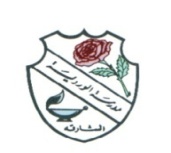 ROSARY SCHOOL, HALWANWEEKLY REVIEWGRADE- 5FEB 17, 2019 – FEB 21, 2019ASSESSMENTSUNDAYMONDAYTUESDAYWEDNESDAYTHURSDAYQuiz Exam will be conducted on Chapter: 3 Handling data (pg 38-58)English Class Assessment Unit-5Math Multiplication Table test- IITables (7,8, 9 & 12)              ENGLISHUnit 5-  Songs of The SeaActivity:  Dictionary workhttps://www.youtube.com/watch?v=kYTdJcA4_vk&t=124sComprehension: Sea Fever. Identify alliteration and discuss metaphorical expressions and figures of speech. WB pg. 34-35Writing:  Writing a letter using persuasive language.Unit 6- Stories from around the World (Part 1)Vocabulary: suffixes-Understand suffixes.SB pg. 65 ,WB page 36Class Assessment on Wednesday 20/2/2019 –Topics:Unit -5 Songs of the seaSB pages 61,62  -  WB pages 31,32MATHSUnit 9: Handling DataInterpreting graphs and tablesModeUnit 18: LengthConverting UnitsSCIENCETopic 3 Light 3.5.Materials and light SB pgs. 56-57, WB pg. 52, 533.6. Playing with light SB pgs. 58, 59, WB pg. 54, 55, 56*Explore how some materials can block light and that is how shadows are formed. Learn Keywords: fuzzy, opaque, transparent, translucent.HW: WB pg. 54Watch these links:https://www.youtube.com/watch?v=-hL28SkHf1g   (How a shadow puppet works) https://www.youtube.com/watch?v=P6Uihn8V3h4  (Transparent, Translucent & Opaque Objects )Science Fair: Rosary scientists must discuss their models/experiments with their science teachers and get their lab coats and display boards ready by 21st Feb 2019.(Quiz papers should be signed by parents and returned on Sunday, 17th Feb 2019)ARABICدرس الخوف يأتي من الداخل .الأنشطة المرافقة للدرس من كتاب النشاط .استماع .RELIGIONدرس : القرآن شفيعي .SOCIAL STUDIESدرس: زايد فارس البيئة .COMPUTERChapter4: Internet 4.3/4.4 Sharing a Blog Post and Developing Content for a blog postFRENCHLivre page 27 [Vocabulaire] – Cahier d’exercices Le verbe dire pages 22-23                    Poésie page 25MORAL EDUCATION Unit-3, Lesson-4 My Tribe, My family Page no.(23-28)